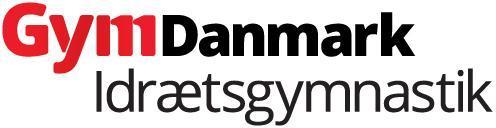 Invitation til GymDanmarks MIG Talent og Elite Udviklingssamling (Santa Camp) Hvem: 		2005 og ældre + 1 træner per klub SKAL deltage som ansvarlig trænerCoP gymnaster (Træner på alle CR på alle redskaber)Hvornår: 		11-12. December 2020Hvor: 			Gefion Gymnastikforening, Grøndal Centret, Hvidkildevej 64, 2400 KBHIndhold: 		Opstart og forberedelse til 2021. Fokus på junior gymnaster, men senior gymnaster 			er velkommen og vi udfordrer dem at deltage både for inspiration til de ungere 				gymnaster, samt giver landstrænerne chancen at lave en benchmark før den 2021 			sæson starter.Tilmelding: 			Tilmelding af gymnaster senest 2. december 2020 Pris: 			200 kr. (gymnaster og trænere)Transport: 		Transport for egen regning og initiativAnsvar: 		Marian Rizan og Anders Rydberg Program:Fredag: 	kl. 18:00-20:30	4 redskaber (bensving, ringe, barre, reck)Lørdag: 	kl. 10:00-15:00	Alle redskaber (let frokost og snacks inkluderet)		kl. 15:30-17:30	Aftensmad** (inkluderet) + TeamudviklingVærdimæssige gymnast krav (forudsætninger)Forbillede for dansk gymnastikTræningsseriøsitetFokus på egen præstation og bidrage til helhedGod fysisk status på udtagelsestidspunktet (ikke skadet)Træningsplan mod mesterskab (fysisk, teknisk, mentalt, taktisk)Work Life balance** Aftensmad menu er:Karrysild, m. æg, løg og kapersPanerede fiskefilet, m. remoulade, citron og dildÆg med rejer, tomat, mayo og purløgLun delle, m. rødbede og agurksalatLun flæskesteg, m. jule rødkål, surt og appelsinLun Mørbradbød, m. bløde løg og agurksalatHønsesalat, m. bacon og ristede champion Groft rugbrød franskbrød og smør